English Department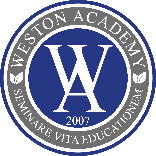 Weston Academy1st GradeUnit 1: Worksheet 4NAME: _______________________________________________________________________COURSE:_____________DATE: ____________________________________________________Practice a tongue twisterPractica un trabalenguas. La principal intensión es que los y las estudiantes puedan practicar su fluidez, por lo tanto se debe repetir las veces que sea necesario utilizando traductor de Google.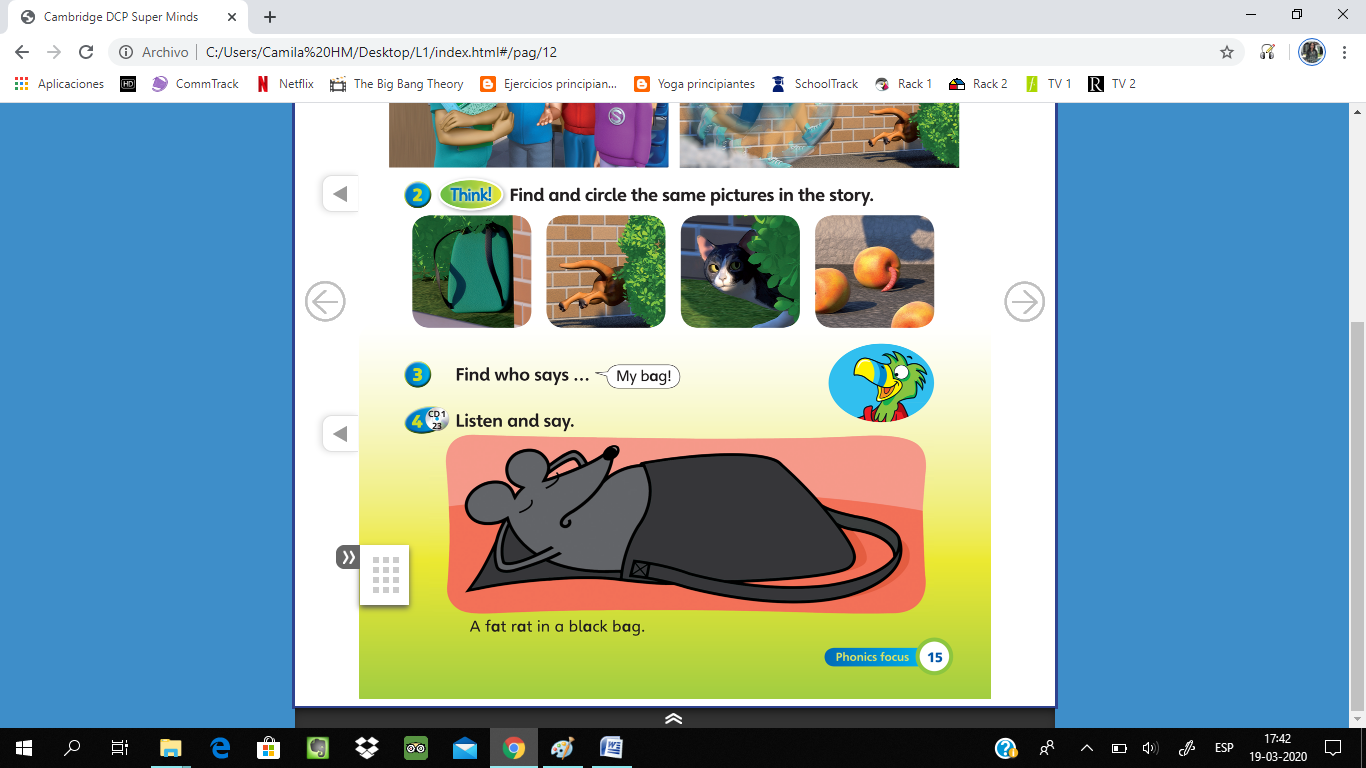 Practice your writingPractica tu escritura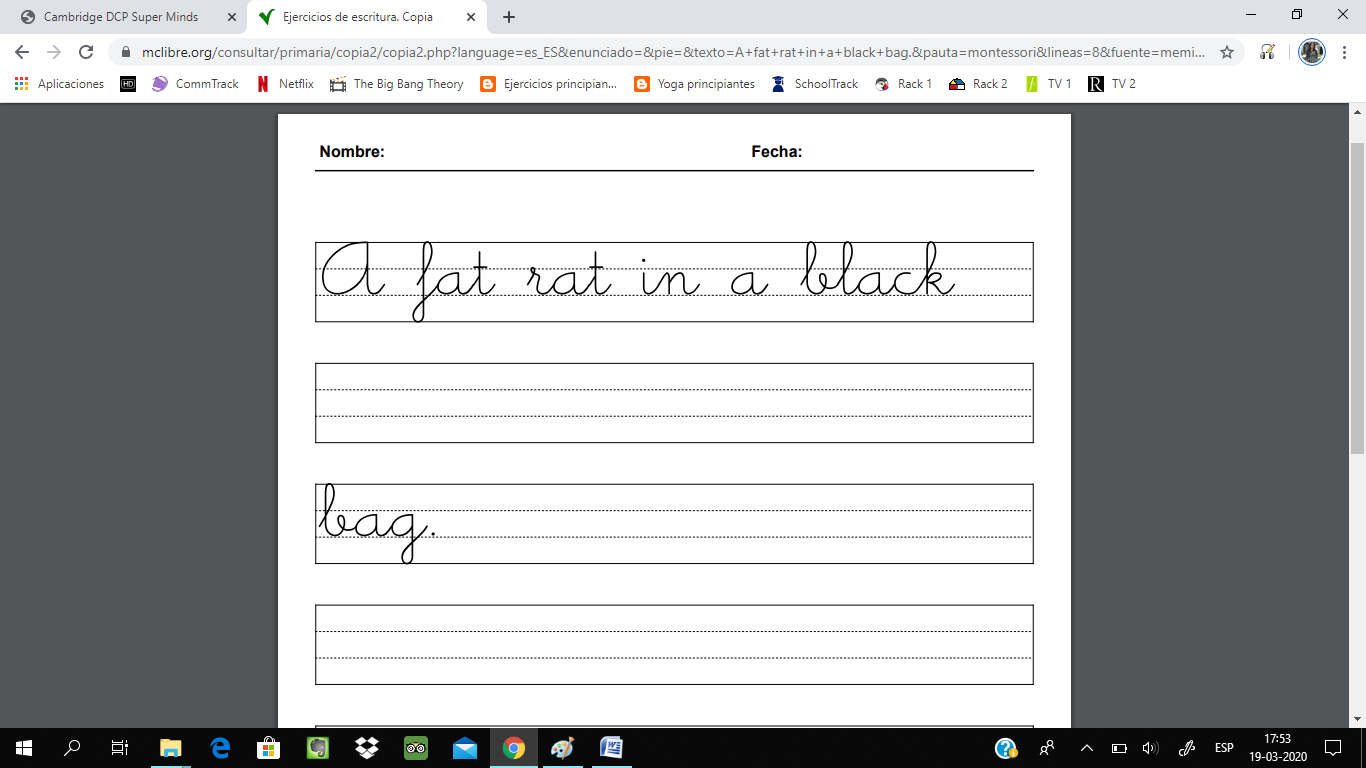 Remember the alphabetRecuerda el abecedario. Completar con las letras faltantes y luego decirlo en voz alta con la canción aprendida en clases.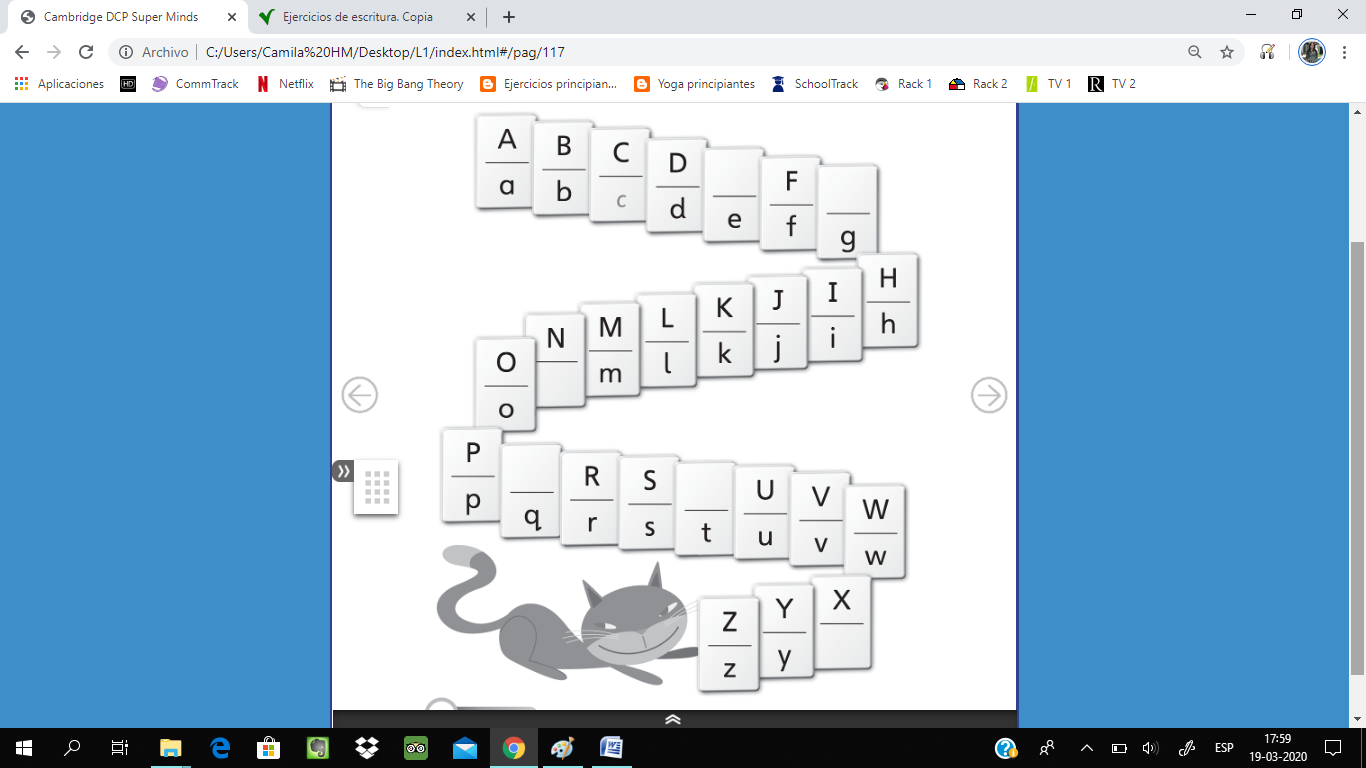 Sing!Practica con la canción de la unidadCamila.herrera@westonacademy.cl